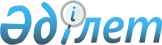 О подписании Соглашения о сотрудничестве в области инженерного обеспечения вооруженных сил государств-участников Содружества Независимых ГосударствПостановление Правительства Республики Казахстан от 28 мая 2012 года № 689

      Правительство Республики Казахстан ПОСТАНОВЛЯЕТ:



      1. Одобрить прилагаемый проект Соглашения о сотрудничестве в области инженерного обеспечения вооруженных сил государств-участников Содружества Независимых Государств.



      2. Подписать Соглашение о сотрудничестве в области инженерного обеспечения вооруженных сил государств-участников Содружества Независимых Государств с правом внесения в него изменений и дополнений, не имеющих принципиального характера.



      3. Настоящее постановление вводится в действие со дня подписания.      Премьер-Министр

      Республики Казахстан                       К. МасимовОдобрен            

постановлением Правительства 

Республики Казахстан   

от 28 мая 2012 года № 689  Проект             

Соглашение

о сотрудничестве в области инженерного обеспечения

вооруженных сил государств-участников

Содружества Независимых Государств

      Правительства государств-участников Содружества Независимых Государств, именуемые в дальнейшем Сторонами,



      исходя из необходимости объединения усилий в развитии и совершенствовании инженерного обеспечения вооруженных сил государств-участников Содружества Независимых Государств (далее – СНГ),



      согласились о нижеследующем: 

Статья 1

      Стороны осуществляют сотрудничество по следующим основным направлениям:



      взаимодействие по вопросам инженерного обеспечения; 



      выработка общих подходов к решению организационных и технических вопросов инженерного обеспечения вооруженных сил государств-участников СНГ;



      координация деятельности при проведении научных разработок, проектировании, изготовлении, приобретении и внедрении средств инженерного обеспечения, в том числе путем разработки совместных программ по совершенствованию методов инженерного обеспечения вооруженных сил государств-участников СНГ;



      содействие развитию совместной научно-исследовательской и опытно-конструкторской деятельности в интересах инженерного обеспечения вооруженных сил государств-участников СНГ;



      развитие гуманитарной деятельности инженерных войск вооруженных сил государств-участников СНГ;



      подготовка кадров для инженерных войск вооруженных сил государств-участников СНГ;



      взаимодействие в области стандартизации, каталогизации, сертификации и метрологии при реализации совместных проектов по разработке и производству инженерной техники;



      другие вопросы многостороннего сотрудничества в области инженерного обеспечения вооруженных сил государств-участников СНГ, представляющие взаимный интерес.

  

Статья 2

      Основными принципами сотрудничества являются:



      равноправие в выработке и реализации принятых решений;



      коллективное обсуждение и решение проблем, возникающих при решении задач инженерного обеспечения;



      взаимный обмен информацией по вопросам инженерного обеспечения;



      взаимное уважение национальных интересов. 

Статья 3

      Стороны развивают сотрудничество в области инженерного обеспечения в следующих формах:



      подготовка и реализация международных договоров и решений высших органов СНГ в области инженерного обеспечения вооруженных сил государств-участников СНГ;



      решение организационных и технических вопросов инженерного и инженерно-технического обеспечения вооруженных сил государств-участников СНГ;



      взаимный обмен информацией между инженерными войсками вооруженных сил государств-участников СНГ об инженерном обеспечении, возможностях инженерной техники и перспективах ее развития и совершенствования;



      планирование и организация работ по созданию информационных систем и баз данных;



      выработка согласованных подходов по применению инженерных войск и выполнению ими задач инженерного обеспечения;



      применение инженерных войск вооруженных сил государств-участников СНГ для проведения гуманитарного разминирования;



      выработка единых подходов по применению норм международного гуманитарного права при применении противопехотных мин;



      проведение совместных специальных учений;



      организация совместных сборов подразделений инженерных войск;



      проведение совместных научно-исследовательских и опытно-конструкторских работ в области создания средств инженерного вооружения и разработки способов применения частей и подразделений инженерных войск при решении задач инженерного обеспечения в соответствии с дополнительными договоренностями. 

Статья 4 

      Координация деятельности по реализации настоящего Соглашения возлагается на Совет министров обороны государств-участников СНГ. 

Статья 5 

      Координацию действий по вопросам инженерного обеспечения вооруженных сил государств-участников СНГ осуществляет Координационный комитет по вопросам инженерного обеспечения при Совете министров обороны государств-участников Содружества Независимых Государств. 

Статья 6

      Передача информации и ее защита осуществляются в соответствии с национальным законодательством государств-участников СНГ.



      Порядок обращения с межгосударственными секретами и их защита осуществляются в соответствии с Соглашением о взаимном обеспечении сохранности межгосударственных секретов от 22 января 1993 года или двусторонними договорами о взаимной защите (охране) секретной информации (государственных секретов).



      Информация, полученная в ходе реализации настоящего Соглашения одной из Сторон, не может использоваться ею в ущерб других Сторон. 

Статья 7

      Порядок подготовки, повышения квалификации и переподготовки военных кадров и специалистов в области инженерного обеспечения вооруженных сил государств-участников СНГ определяется на основании дополнительных договоренностей.



      Подготовка и переподготовка специалистов в области инженерного обеспечения войск осуществляются по согласованным методикам и программам. 

Статья 8 

      Стороны самостоятельно несут расходы, которые будут возникать в ходе выполнения ими настоящего Соглашения, если в каждом конкретном случае не будет согласован иной порядок.  

Статья 9 

      Каждая Сторона определяет уполномоченный орган, на который возлагается реализация настоящего Соглашения, о чем информирует депозитарий одновременно с уведомлением о выполнении внутригосударственных процедур, необходимых для вступления настоящего Соглашения в силу.



      В случае изменения наименования уполномоченного органа, соответствующая Сторона информирует об этом депозитарий.  

Статья 10

      Спорные вопросы между Сторонами, возникающие при применении и толковании настоящего Соглашения, решаются путем консультаций и переговоров заинтересованных Сторон в рамках Комитета или посредством другой согласованной Сторонами процедуры.  

Статья 11

      Настоящее Соглашение не затрагивает прав и обязательств каждой из Сторон, вытекающих для нее из других международных договоров, участницей которых она является. 

Статья 12 

      По согласию Сторон в настоящее Соглашение могут быть внесены изменения и дополнения, являющиеся его неотъемлемой частью, которые оформляются соответствующим протоколом. 

Статья 13 

      Настоящее Соглашение вступает в силу по истечении 30 дней с даты получения депозитарием третьего уведомления о выполнении подписавшими его Сторонами внутригосударственных процедур, необходимых для его вступления в силу.



      Для Сторон, выполнивших внутригосударственные процедуры позднее, настоящее Соглашение вступает в силу по истечении 30 дней с даты получения депозитарием соответствующих документов. 

Статья 14 

      Настоящее Соглашение заключается на неопределенный срок. Каждая из Сторон вправе выйти из настоящего Соглашения, направив депозитарию  письменное уведомление о таком своем намерении не позднее, чем за шесть месяцев до выхода и урегулировав финансовые и иные обязательства, возникшие за время действия настоящего Соглашения. 

Статья 15

      Настоящее Соглашение после его вступления в силу открыто для присоединения любого государства-участника СНГ путем передачи депозитарию документа о присоединении.



      Для присоединяющегося государства Соглашение вступает в силу по истечении 30 дней с даты получения депозитарием документа о присоединении.

      Совершено в городе ___________ «____»__________20__ года в одном подлинном экземпляре на русском языке. Подлинный экземпляр хранится в Исполнительном комитете Содружества Независимых Государств, который направит каждому государству, подписавшему настоящее Соглашение, его заверенную копию.
					© 2012. РГП на ПХВ «Институт законодательства и правовой информации Республики Казахстан» Министерства юстиции Республики Казахстан
				За Правительство

Азербайджанской РеспубликиЗа Правительство

Российской ФедерацииЗа Правительство

Республики АрменияЗа Правительство

Республики ТаджикистанЗа Правительство

Республики БеларусьЗа Правительство

ТуркменистанаЗа Правительство

Республики КазахстанЗа Правительство

Республики УзбекистанЗа Правительство

Кыргызской РеспубликиЗа Правительство 

УкраиныЗа Правительство

Республики Молдова